Calendario de Evaluaciones 2° semestre 2013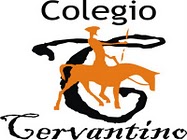 Curso: 2º básicosNOVIEMBRE Calendario de Evaluaciones 2° semestre 2013Curso: 2º básicosDICIEMBRE Materiales martes 05  de noviembre 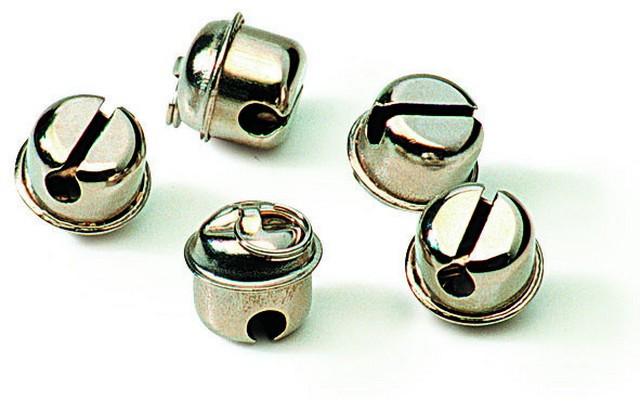 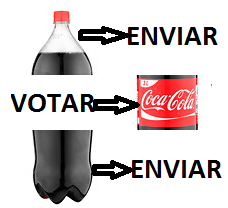 LunesMartesMiércolesJuevesViernes0405EVALUACION TABLA DEL 8Entrega de materiales pedidos.060708Evaluación de formación valórica Materiales pedidos.11PRUEBA NATURALEZA UNIADAD 5:¿CÓMO  ESTA EL TIEMPO? COMPLEMENTAR CON EL LIBRO 154-18112Evaluación acumulativa adición con reserva13Evaluación artes dulcero de navidadMateriales pedidos 14PRUEBA LENGUAJE UNIDAD 6: MI LARGO Y HERMOSO PAISCOMPLEMENTAR CON EL LIBRO PAGINAS 137-147 1518PRUEBA DE LECTURA EL LENGUAJE EL OSO QUE NO LO ERA 19Prueba de ingles unidad 62°  básico A Y B 20Evaluación acumulativa adición con reserva.21Prueba de ingles unidad 62°  básico A Y B22Prueba de HISTORIAUnidad 4: MI PAIS COMPLEMENTAR CON EL LIBRO PAGINAS 137-14725Prueba de MATEMATICA UNIDAD 10 y 11: gráficos y probabilidad, resolución de problemas con reserva.26Evaluación acumulativa Tabla del 9 y 10 27Evaluación acumulativa adición con reserva.2829LunesMartesMiércolesJuevesViernes02030405Prueba de ingles unidad 62°  básico A Y B06Prueba de ingles unidad 62°  básico C09101112131617181920